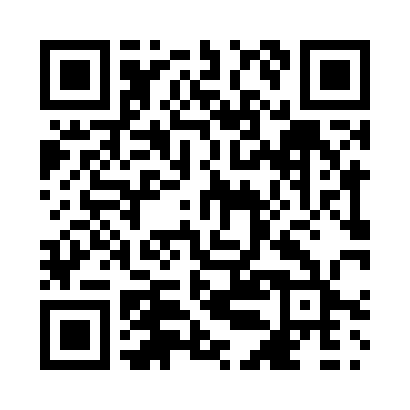 Prayer times for Alderdale, Ontario, CanadaWed 1 May 2024 - Fri 31 May 2024High Latitude Method: Angle Based RulePrayer Calculation Method: Islamic Society of North AmericaAsar Calculation Method: HanafiPrayer times provided by https://www.salahtimes.comDateDayFajrSunriseDhuhrAsrMaghribIsha1Wed4:266:031:146:168:2610:042Thu4:236:011:146:168:2710:063Fri4:216:001:146:178:2910:074Sat4:195:581:146:188:3010:095Sun4:175:571:146:198:3110:116Mon4:155:551:146:208:3210:137Tue4:135:541:146:208:3410:158Wed4:115:531:146:218:3510:179Thu4:095:511:136:228:3610:1910Fri4:075:501:136:238:3710:2111Sat4:055:491:136:238:3910:2212Sun4:035:471:136:248:4010:2413Mon4:025:461:136:258:4110:2614Tue4:005:451:136:258:4210:2815Wed3:585:441:136:268:4410:3016Thu3:565:431:136:278:4510:3217Fri3:545:421:136:278:4610:3418Sat3:535:411:146:288:4710:3519Sun3:515:391:146:298:4810:3720Mon3:495:381:146:308:4910:3921Tue3:485:381:146:308:5010:4122Wed3:465:371:146:318:5210:4323Thu3:445:361:146:318:5310:4424Fri3:435:351:146:328:5410:4625Sat3:415:341:146:338:5510:4826Sun3:405:331:146:338:5610:4927Mon3:395:321:146:348:5710:5128Tue3:375:321:146:358:5810:5329Wed3:365:311:156:358:5910:5430Thu3:355:301:156:369:0010:5631Fri3:335:301:156:369:0010:57